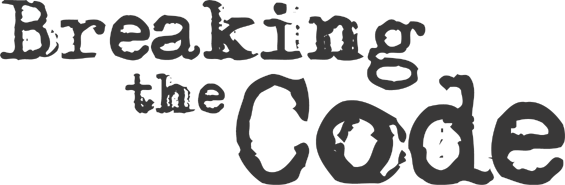 Codes are a way of altering a message so the original meaning is hidden. Generally, this requires a code book or word. Ciphers are processes that are applied to a message to hide or encipher information. These process are reversed to translate or decipher the message. Codes and ciphers form an important part of the science of secure communication (cryptanalysis) 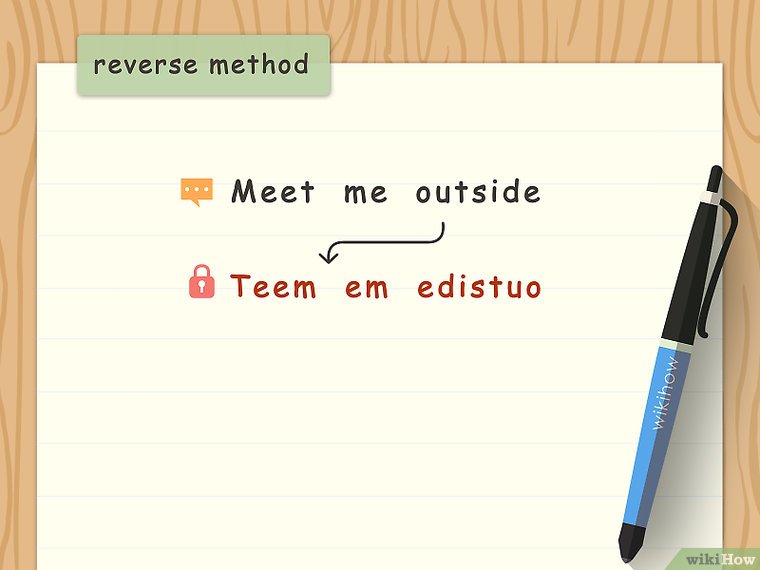 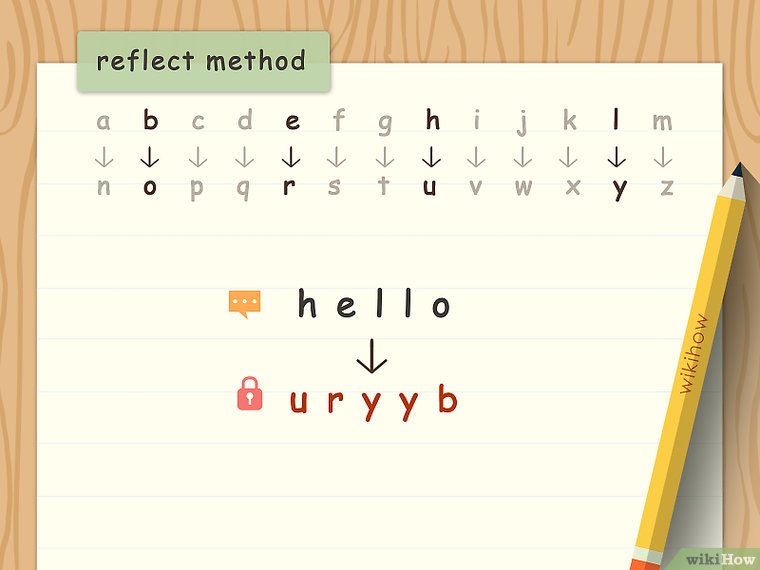 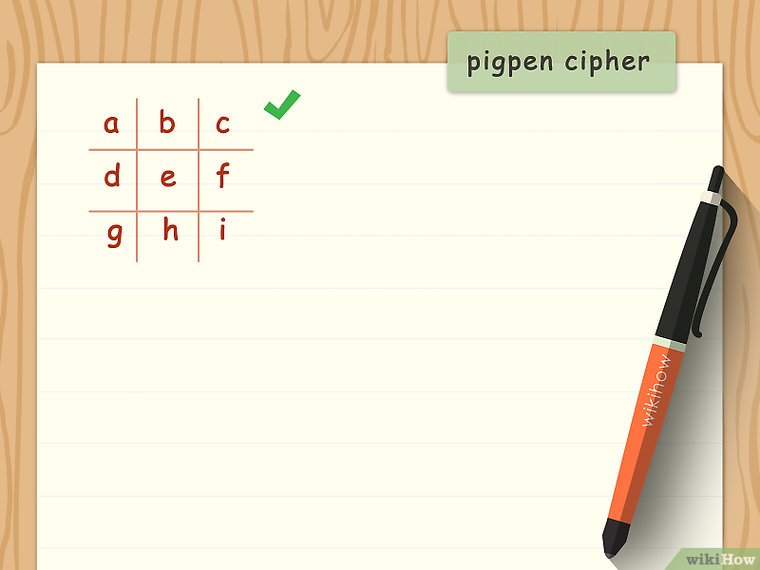 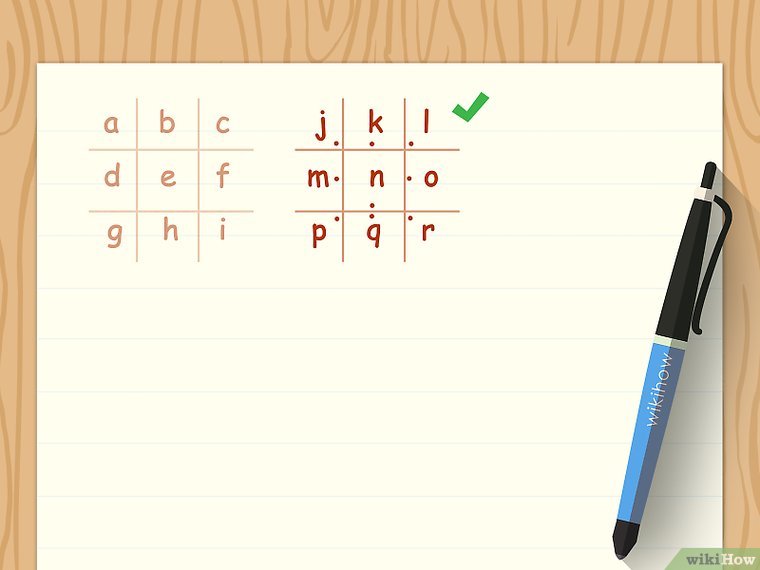 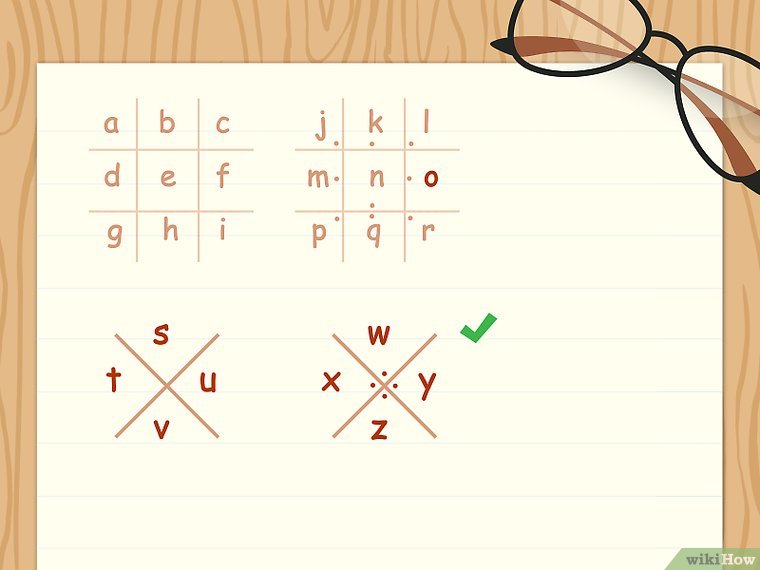 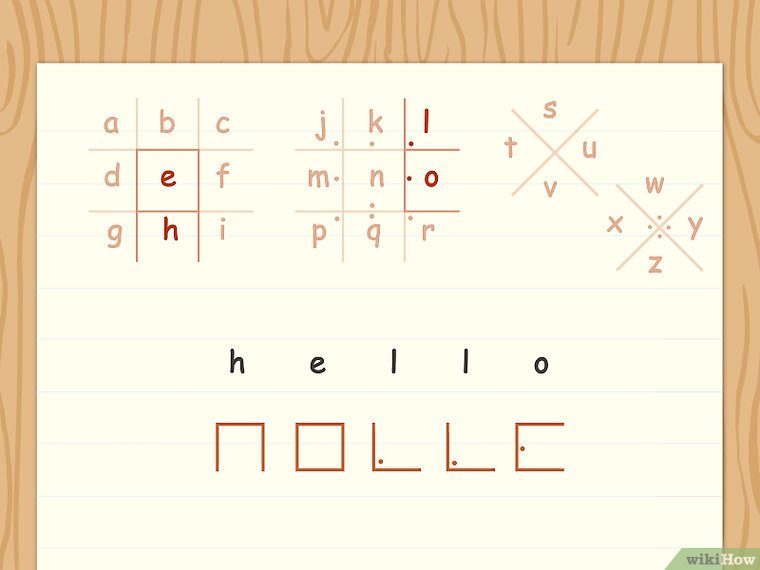 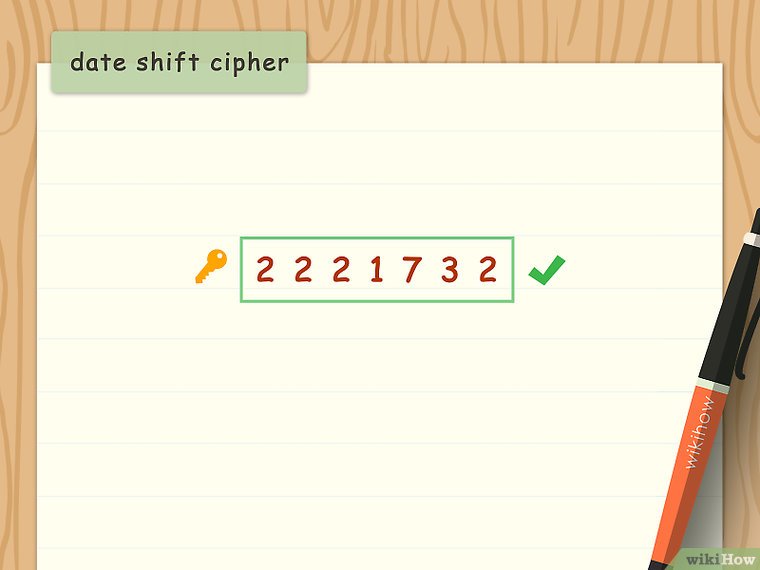 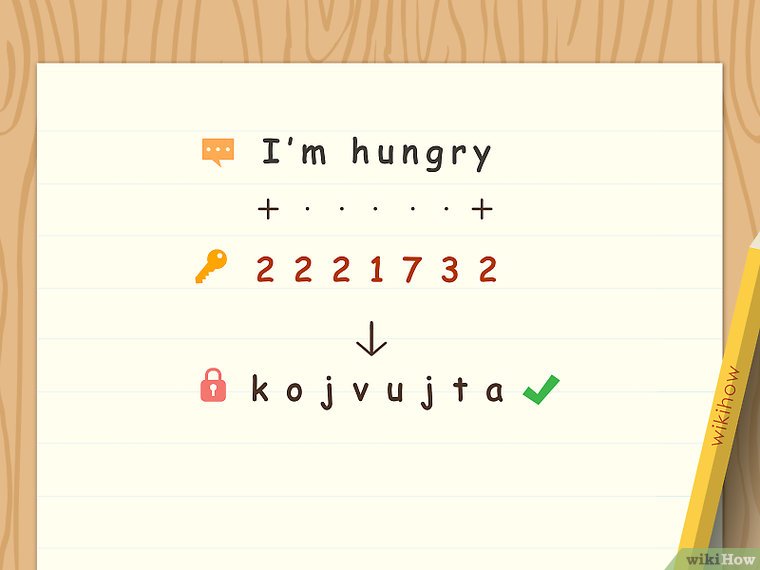 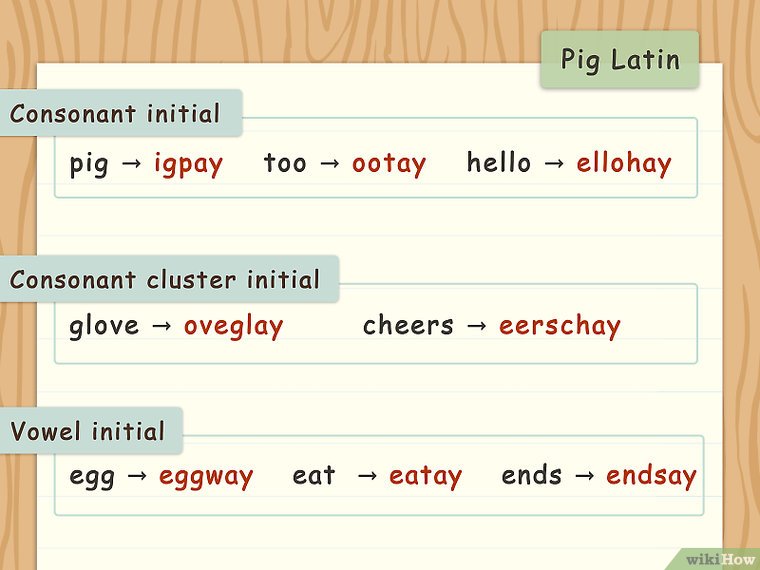 